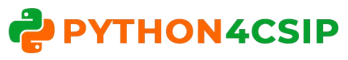 WORKSHEETSQL (CS)WORKSHEETSQL (CS)WORKSHEETSQL (CS)1What are DDL and DML ? Give one command of each.2Which command is used to add new column in existing table?3Which clause is used to search for NULL values in any column?4Which command is used to see information like name of columns,datatype,size etc.?5Which clause is used for pattern matching? What are the 2 main characters used for matching the pattern?6Which clause is used to see the output of query in ascending or descending order?7Which clause is used to eliminate the duplicate rows from output?8What is the minimum number of column required in MySQL to create table?9Which command is used to remove the table from database?10Which command is used to add new record in table?11Which option of ORDER BY clause is used to arrange the output in descending order?12Which command is used to change the existing information of table?13Rajisa database programmer, He has to write the query from EMPLOYEE table to search for the employee whose name begins from letter„R‟,for this he has written the query as: SELECT* FROM EMPLOYEE WHERE NAME=‟R%‟;But the query is not producing the correct output, help Raj and correct the query so that he gets the desired output.14Raj is a database programmer, He has to write the query from EMPLOYEE table to search for the employee who are not getting any commission, for this he has written the query as: SELECT * FROM EMPLOYEE WHERE commission=null;But the query is not producing the correct output, help Raj and correct the query so that he gets the desired output.15Rajisa database programmer,has to write the query from EMPLOYEE table to search for the employee who are working in „Sales‟ or „IT‟ department, for this he has written the query as: SELECT*FROMEMPLOYEEWHEREdepartment=‟Sales‟or„IT‟;But the query is not producing the correct output, help Raj and correct the query so that he gets the desired output.16Thefollowingqueryisproducinganerror.Identifytheerrorandalsowritethecorrectquery. SELECT * FROM EMP ORDER BY NAME WHERE SALARY>=5000;Ans.AsperMySQL,ORDERBYmustbethelastclauseinSQLQUERY,andinthisqueryORDER BY is used before WHERE which is wrong, the correct query will be:SELECT*FROMEMPWHERESALARY>=5000ORDERBYNAME;17IfTableSalescontains5recordsandRajexecutedthefollowingqueries;findouttheoutput of both the query.Select100+200fromdual;Select100+200fromSales;Ans.30030030030030030018What isthedifferencebetween Equi-Joinand NaturalJoin?Ans.InEquijoinwecomparevalueofanycolumnfromtwotablesanditwillreturnmatching rows.InEqui-joincommoncolumnappearstwiceinoutputbecausewefetchusing(*)notby specifying column name. for e.g.InEqui-joinitisnotmandatorytohavesamenameforcolumntocompareofbothtable Innaturaljoinalsothematchingrowswillreturn.Innaturaljoincolumnwillappearonlyonce in output. Then name of column must be same in both table if we are performing natural join using the clause NATURAL JOIN.19ObservethegivenTableTEACHERandgivetheoutputofquestion(i)and(ii)SELECTTEACHER_NAME,DOJFROMTEACHERWHERETEACHER_NAMELIKE„%I%‟SELECT*FROMTEACHERWHEREDOJLIKE„%-09-%‟;Ans(i)TEACHER_NAME	DOJ-------------------------------------------------------AMIT	2007-09-05ANKIT	2007-09-20BALBIR	2010-02-15JASBIR	2011-01-20KULBIR	2008-07-11(ii)TEACHER_CODE	TEACHER_NAME	DOJ----------------------------------------------------------------------T002	AMIT	2007-09-05T003	ANKIT	2007-09-2020WhichSQLfunctionisusedtogettheaveragevalueofanycolumn?Ans.AVG()21WhatisthedifferencebetweenCOUNT()andCOUNT(*)functionAns.COUNT()functionwillcountnumberofvaluesinanycolumnexcludingtheNULLsCOUNT(*)willcountnumberofrowsinqueryoutputincludingNULLs22Whatis thefullformofSQL?Ans.StructuredQueryLanguage23Querytodeleteallrecordoftablewithoutdeletingthetable:DELETETABLETABLE_NAMEDELETEFROMTABLE_NAMEDROPTABLETABLE_NAMEDELETETABLEFROMTABLE_NAMEAns.b.DELETEFROMTABLE_NAME24IdentifythewrongstatementaboutUPDATEcommandIf WHEREclauseismissingalltherecordintablewillbeupdatedOnlyonerecordcanbeupdatedatatimeusingWHEREclauseMultiplerecordscanbeupdatedatatimeusingWHEREclauseNoneoftheaboveAns.b.OnlyonerecordcanbeupdatedatatimeusingWHEREclause25Identifythecorrectstatement(s)todropacolumnfromtableDELETECOLUMNCOLUMN_NAMEDROPCOLUMNCOLUMN_NAMEALTERTABLETABLE_NAMEDROPCOLUMNCOLUMN_NAMEALTERTABLETABLE_NAMEDROPCOLUMN_NAMEAns.ALTERTABLETABLE_NAMEDROPCOLUMNCOLUMN_NAMEALTERTABLETABLE_NAMEDROPCOLUMN_NAME26Suppose a table BOOK contain columns (BNO, BNAME, AUTHOR, PUBLISHER), Raj is assigned a task to see the list of publishers, when he executed the query as:SELECTPUBLISHERFROMBOOK;He noticed that the same publisher name is repeated in query output. What could be possible solution to get publisher name uniquely? Rewrite the following query to fetch unique publisher names from table.Ans.SolutionistouseDISTINCTclause.CorrectQuery:SELECTDISTINCTPUBLISHERFROMBOOK;27HOTSConsider a database table T containing two columns X and Y each of type integer. After the creation of the table, one record (X=1, Y=1) is inserted in the table.Let MX and MY denote the respective maximum values of X and Y among all records in the table at any point in time. Using MX and MY, new records are inserted in the table 128 times with X and Y values being MX+1, 2*MY+1 respectively. It may be noted that each time aftertheinsertion, values of MX andMYchange. Whatwillbetheoutput of thefollowing SQL query after the steps mentioned above are carried out?SELECTYFROMTWHEREX=7A.127B.255C.129D.257Ans.A.12728WhichSQLfunctionisusedtofindthehighestandlowestvalueof numericanddatetypecolumn?Ans.MAX()andMIN()29WhatisthedefaultorderofsortingusingORDERBY?Ans.Ascending30WhatisthedifferencebetweenCHARandVARCHAR?Ans.CHARisfixedlengthdatatype.Forexampleifthecolumn„name‟ifofCHAR(20)thenallname willoccupy20bytesforeachnameirrespectiveofactualdata.VARCHARisvariablelengthdatatypei.e.itwilloccupysizeaccordingtheactuallengthof data31WriteSQLqueriesfor(i)to(iv)andfindoutputs forSQLqueries(v)to(viii)whicharebasedontables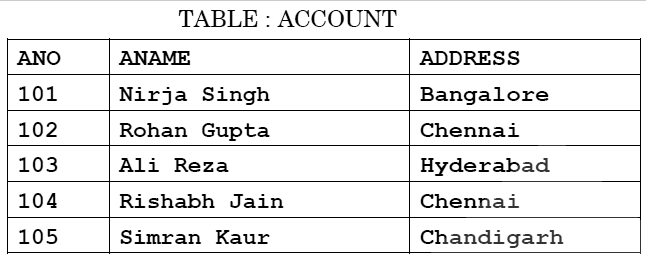 TABLE:TRANSACTTRNO	ANO	AMOUNT	TYPE	DOTT001	101	2500	Withdraw	2017-12-21T002	103	3000	Deposit	2017-06-01T003	102	2000	Withdraw	2017-05-12T004	103	1000	Deposit	2017-10-22T005	102	12000	Deposit	2017-11-06TodisplaydetailsofalltransactionsofTYPEWithdrawfromTRANSACTtableTodisplayANOandAMOUNTofallDepositandWithdrawalsdoneinmonthof„May‟2017 fromtableTRANSACTTo display first dateof transaction (DOT) from tableTRANSACT for Account havingANO as 102To display ANO, ANAME, AMOUNT and DOT of those persons from ACCOUNT and TRANSACT table who have done transaction less than or equal to 3000SELECTANO,ANAMEFROMACCOUNTWHEREADDRESSNOTIN('CHENNAI','BANGALORE');SELECTDISTINCTANOFROMTRANSACTSELECTANO,COUNT(*),MIN(AMOUNT)FROMTRANSACT GROUP BY ANO HAVING COUNT(*)> 1SELECT COUNT(*), SUM(AMOUNT) FROM TRANSACTWHERE DOT <= '2017-10-01'Ans.Select*fromTRANSACTwhereTYPE=’Withdraw’;(ii)	SelectANO,AMOUNTfromTRANSACTwhereDOTlike‘%-05-%’;(iii)	SelectMIN(DOT)fromTRANSACTwhereANO=102(iv)	SelectANO,T.ANO,ANAME,AMOUNTfromACCOUNTA,TRANSACTTwhereA.ANO=T.ANOandAMOUNT<=3000;(v)ANO	ANAME103	AliReza105	SimranKaur(vi)ANO101103102(vii)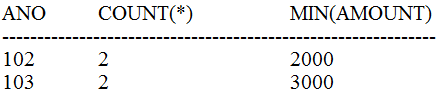 (viii)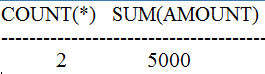 32ConsiderthefollowingtablesEMPandSALGRADE,writethequeryfor(i)to(vi)andoutputfor(vii)to(x)TABLE:EMPLOYEEECODE	NAME	DESIG	SGRADE	DOJ	DOB101	Vikrant	Executive	S03	2003-03-23	1980-01-13102	Ravi	Head-IT	S02	2010-02-12	1987-07-22103	JohnCena	Receptionist	S03	2009-06-24	1983-02-24105	AzharAnsari	GM	S02	2009-08-11	1984-03-03108	PriyamSen	CEO	S01	2004-12-29	1982-01-19TABLE:SALGRADESGRADE	SALARY	HRAS01	56000	18000S02	32000	12000S03	24000	8000(i)	TodisplaydetailsofallemployeeindescendingorderoftheirDOJ(ii)	TodisplayNAMEANDDESIGofthoseemployeeswhosesgradeiseither„S02‟or„S03‟(iii)	TodisplayNAME,DESIG,SGRADEofthoseemployeewhojoinedintheyear2009(iv)	To	display	all	SGRADE,	ANNUAL_SALARY	from	table	SALGRADE	[whereANNUAL_SALARY=SALARY*12](v)	TodisplaynumberofemployeeworkingineachSALGRADEfromtableEMPLOYEE(vi)	TodisplayNAME,DESIG,SALARY,HRAfromtablesEMPLOYEEandSALGRADEwhereSALARYislessthan50000(vii)	SelectMIN(DOJ),MAX(DOB)fromemployee;(viii)	SelectSGrade,Salary+HRAfromSalGradewhereSgrade=‟S02‟(ix)	Selectcount(distinctsgrade)fromemployee(x)	Selectsum(salary),avg(salary)fromsalgradeAnsSELECT*FROMEMPLOYEEORDERBYDOJDESCSELECTNAME,DESIGFROMEMPLOYEEWHERESGRADEIN('S02','S03')ORSELECTNAME,DESIGFROMEMPLOYEEWHERESGRADE='S02'ORSGRADE='S03'(iii)	SELECTNAME,DESIG,SGRADEFROMEMPLOYEEWHEREDOJLIKE'2009%'(iv)	SELECTSGRADE,SALARY*12ANNUAL_SALARYFROMSALGRADE(v)	SELECTSGRADE,COUNT(*)FROMEMPLOYEEGROUPBYSGRADE(vi)	SELECTNAME,DESIG,SALARY,HRA FROMEMPLOYEEE,SALGRADES WHEREE.SGRADE=S.SGRADEANDSALARY<=50000(vii)	MIN(DOJ)	MAX(DOB)2003-03-23	1987-07-22(viii)	SGRADESALARY+HRAS02	44000(ix)	COUNT(*)3(x)	SUM(SALARY)	AVG(SALARY)112000	37333.3333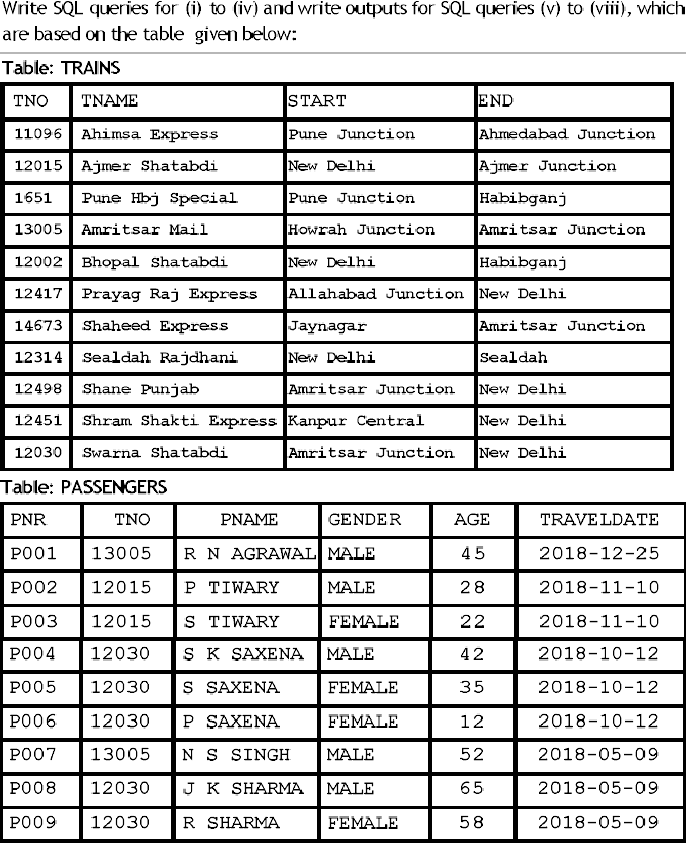 TodisplaydetailsofallTrainswhichstartsfromNewDelhiTo display PNR, PNAME, GENDER and AGE of all passengers whose AGE is below 50TodisplaytotalnumbersofMALEandFEMALEpassengersTodisplayrecordsofallpassengerstravellingintrainswhoseTNOis12015SELECT MAX(TRAVELDATE),MIN(TRAVELDATE) FROM PASSENGERS WHERE GENDER=‟FEMALE‟;SELECTEND,COUNT(*)FROMTRAINSGROUPBYENDHAVINGCOUNT(*)>1;SELECTDISTINCTTRAVELDATEFROMPASSENGERS;SELECT TNAME, PNAME FROM TRAINS T, PASSENGERS P WHERE T.TNO=P.TNO AND AGE BETWEEN 50 AND 60AnsSELECT*FROMTRAINSWHERESTART='NEWDELHI'SELECTPNR,PNAME,GENDER,AGEFROMPASSENGERWHEREAGE<50SELECTGENDER,COUNT(*)FROMPASSENGERSGROUPBYGENDERSELECT*FROMPASSENGERSWHERETNO=12015MAX(TRAVELDATE)	MIN(TRAVELDATE)2018-11-10	2018-05-09END	COUNT(*)HABIBGANJ	2AMRITSARJUNCTION	2NEWDELHI	4TRAVELDATE2018-12-252018-11-102018-10-122018-05-09TNAME	PNAMEAJMERSHATABDI	PTIWARYAJMERSHATABDI	S TIWARYAMRITSARMAIL	RNAGRAWALAMRITSAR MAIL	N S SINGH SWARNA SHATABDI	S K SAXENA SWARNA SHATABDI	S SAXENA SWARNASHATABDI	J K SHARMASWARNASHATABDI	RSHARMA34ConsiderthetableSHOPPEandACCESSORIES,writethequeryfor(i)to(v)andoutputfor(vi)to(x)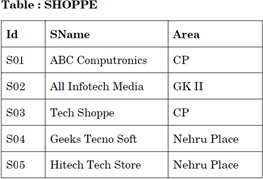 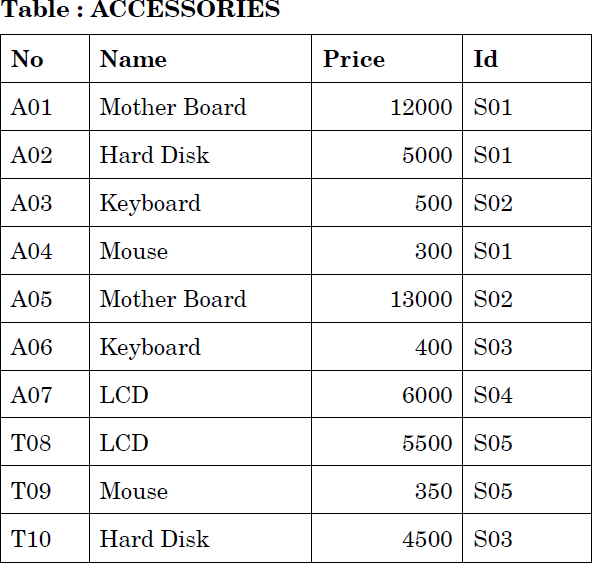 TodisplayNameandPriceofalltheAccessoriesindescendingorderoftheirPriceTodisplayIdandSnameofalltheShoppelocationin„NehruPlace‟TodisplayName,MinimumandMaximumPriceofeachName	fromACCESSORIES tableTodisplayName,PriceofallAccessoriesandtheirrespectiveSNamefromtableSHOPPE andACCESSORIESwherePriceis5000ormore.Todisplayalldetailsofaccessorieswherenamecontainsword„Board‟;SELECTDISTINCTNAMEFROMACCESSORIESWHEREPRICE>5000;SELECTAREA,COUNT(*)FROMSHOPPEGROUPBYAREA;SELECTAVG(PRICE),MAX(PRICE)FROMACCESSORIESWHEREPRICE>=10000;SELECTNAME,PRICE*.05DISCOUNTFROMACCESSORIESWHEREIDIN(„S02‟,‟S03‟)SELECT*FROMSHOPPES,ACCESSORIESAWHERES.ID=A.IDANDPRICE>=10000;AnsSELECTNAME,PRICEFROMACCESSORIESORDERBYPRICEDESCSELECTID,SNAMEFROMSHOPPEWHEREAREA='NEHRUPLACE'SELECTNAME,MIN(PRICE),MAX(PRICE)FROMACCESSORIESGROUPBYNAMESELECT NAME,PRICE,SNAME FROM SHOPPE S, ACCESSORIES A WHERE S.ID=A.ID AND PRICE>=5000SELECT*FROMACCESSORIESWHERENAMELIKE„%BOARD%‟NAMEMotherBoard LCDAREA	COUNT(*)CP	2GKII	1NehruPlace	2AVG(PRICE)	MAX(PRICE)12500	13000NAME	DISCOUNTKeyboard	25MotherBoard	650Keyboard	20HardDisk	225ID	SNAME	AREA	NO	NAME	PRICE	IDS01 ABC Computronics	CP	A01	Mother board	12000	S01 S02AllInfotechmedia		GKII	A05	Motherboard	13000	S0235Inadatabasetherearetwotables:WriteMYSQLqueriesfor(i)to(iii)Table:ItemICode	IName	Price	Color	VCodeS001	MobilePhones	30000	Silver	P01S002	Refrigerator	20000	Cherry	P02S003	TV	45000	Black	P03S004		Washing Machine		12000		White		P04 S005	Air Conditioner	50000	White	P05 Table : VendorVCode	VNameP01	RahulP02	MukeshP03	RohanP04	KapilTodisplayICode,INameandVNameofallthevendors,whomanufacture“Refrigerator”.TodisplayIName,ICode,VNameandpriceofalltheproductswhoseprice>=23000TodisplayVnameandINamemanufacturedbyvendorwhosecodeis“P04”.AnsSelectICode,IName,VNamefromItemI,VendorVwhereI.Vcode=V.VCodeand IName='Refrigerator'Select IName, ICode,VName from Item I,Vendor Vwhere I.Vcode=V.VCode and Price>=23000SelectVName,INamefromItemI,VendorVwhereI.Vcode=V.VCodeandI.VCode='P04'Whatwillbetheoutputofthefollowing-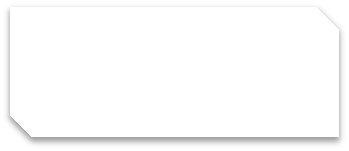 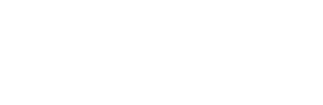 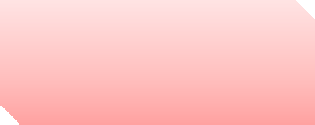 SelectRound(1449.58,-2);SelectRound(7.5789,3);	IPONLYSelectSubstr(“HelloRahul”,3,8);SelectDayofmonth(“2020-10-24”);And1.14002.7.579ellohRah2436In a database there are two tables : Write MYSQL queries for (i) to (vi) Table : DoctorsDocID	DocName	Department	NoofOpdDaysJKMishra	Ortho	3Maheshtripathi	ENT	4RaviKumar	Neuro	5MukeshJain	Physio	3Table: PatientsPatNo	PatName	Department	DocIdPayal	ENT	102Naveen	Ortho	101Rakesh	Neuro	103Atul	Physio	104TodisplayPatNo,PatNameandcorrespondingDocNameforeachpatient.TodisplaythelistofalldoctorswhoseNoofOpdDaysaremorethan3To display DocName, Department,PatName and DocId from both the tables where DocID is either 101 or 103To displaytotalnoof differentdepartmentsfrom Patientstable.Ans.selectPatNo,PatName,DocNamefromDoctorsD,PatientsPwhereD.DocID=P.DocIDselect*fromDoctorswhereNoofOpdDays>3SelectDocID,DocName,Department,PatNamefromDoctorD,PatientPwhere D.DocId = P.DocId and DocId in (101,103)selectcount(distinctDepartment)fromPatient37Given the Table “BANK” with records, Give the output of given queries–NAMESACHIN RAMESH DINESH VIKAASH RAJU AMRITESHSelect*fromBANKwhereNameLike„%ES%‟;Select*fromBANKwhereNameLike„	SH‟AnsRAMESH DINESH AMRITESHRAMESH DINESH38RajeshadatabasedeveloperatStoreIndiawantstosearchtherecordofthoseemployees whosenamestartsfrom„R‟andtheyhavenotallottedanyproject,forthishehaswritten the following query-Select*fromEmployeewhereName=‘R%’andProject=Null;Butthequeryisnotproducingthecorrectoutput.Rewritethequeryaftercorrectingthe errorsAnsSelect*fromEmployeewhereNamelike„R%‟andProjectisnull39ConsideringtheVisitortabledata,writethequeryfor(i)to(iv)andoutputfor(v)to(viii)WriteaquerytodisplayVisitorName,ComingFromdetailsofFemaleVisitorswith Amount Paid more than 3000WriteaquerytodisplayallcomingfromlocationuniquelyWrite a query to insert the following values- 7, „Shilpa‟,‟F‟,‟Lucknow‟,3000WriteaquerytodisplayalldetailsofvisitorsinorderoftheirAmountPaidfrom highest to lowestSelectVisitorNamefromVisitorwhereGender=‟M‟;SelectAmountPaid+200fromVisitorwhereVisitorID=6;SelectSum(AmountPaid)fromVisitorwherecomingFrom=‟Kanpur‟;SelectCount(VisitorName)fromVisitorwhereAmountPaidisNULL;Ans.(i)	Select	VisitorName,ComingFrom	from	Visitor(i)	Select	VisitorName,ComingFrom	from	Visitor(i)	Select	VisitorName,ComingFrom	from	Visitor(i)	Select	VisitorName,ComingFrom	from	VisitorwhereGender='F'andAmountPaid>3000AmountPaid>3000AmountPaid>3000AmountPaid>3000(ii)	SelectdistinctComingFromfromVisitor(ii)	SelectdistinctComingFromfromVisitor(ii)	SelectdistinctComingFromfromVisitor(ii)	SelectdistinctComingFromfromVisitor(iii)	insertintovisitorvalues(7,'Shilpa','F','Lucknow',3000)(iii)	insertintovisitorvalues(7,'Shilpa','F','Lucknow',3000)(iii)	insertintovisitorvalues(7,'Shilpa','F','Lucknow',3000)(iii)	insertintovisitorvalues(7,'Shilpa','F','Lucknow',3000)(iv)	Select*fromvisitororderbyAmountPaiddesc(iv)	Select*fromvisitororderbyAmountPaiddesc(iv)	Select*fromvisitororderbyAmountPaiddesc(iv)	Select*fromvisitororderbyAmountPaiddesc(v)	VisitorName(v)	VisitorName(v)	VisitorName(v)	VisitorNameVikramVikramVikramVikramRajeshRajeshRajeshRajeshSureshSureshSureshSureshDineshDineshDineshDinesh(vi)	AmountPaid+200(vi)	AmountPaid+200(vi)	AmountPaid+200(vi)	AmountPaid+2003800380038003800(vii)	Sum(AmountPaid)(vii)	Sum(AmountPaid)(vii)	Sum(AmountPaid)(vii)	Sum(AmountPaid)9500950095009500(viii)	Count(VisitorName)(viii)	Count(VisitorName)(viii)	Count(VisitorName)(viii)	Count(VisitorName)111140WriteaMySQLquerytocreatethegiventable(MEMBER)WriteaMySQLquerytocreatethegiventable(MEMBER)WriteaMySQLquerytocreatethegiventable(MEMBER)WriteaMySQLquerytocreatethegiventable(MEMBER)WriteaMySQLquerytocreatethegiventable(MEMBER)WriteaMySQLquerytocreatethegiventable(MEMBER)WriteaMySQLquerytocreatethegiventable(MEMBER)40ColumnnameDatatypeSizeSize40IDChar6640NameVarchar303040FeeInt101040DOJDateAns.createtablemember(idchar(6),namevarchar(30),feeint(10),dojdate)createtablemember(idchar(6),namevarchar(30),feeint(10),dojdate)createtablemember(idchar(6),namevarchar(30),feeint(10),dojdate)createtablemember(idchar(6),namevarchar(30),feeint(10),dojdate)createtablemember(idchar(6),namevarchar(30),feeint(10),dojdate)createtablemember(idchar(6),namevarchar(30),feeint(10),dojdate)createtablemember(idchar(6),namevarchar(30),feeint(10),dojdate)41WhatistheDifferencebetweenALTERTablecommandandUPDATEcommand?WhatistheDifferencebetweenALTERTablecommandandUPDATEcommand?WhatistheDifferencebetweenALTERTablecommandandUPDATEcommand?WhatistheDifferencebetweenALTERTablecommandandUPDATEcommand?WhatistheDifferencebetweenALTERTablecommandandUPDATEcommand?WhatistheDifferencebetweenALTERTablecommandandUPDATEcommand?WhatistheDifferencebetweenALTERTablecommandandUPDATEcommand?Ans.ALTER is DDL command and is used for modifying the schema of table like adding new column, modifying column definition, dropping column. UPDATE is DML command and isusedformodifyingtheexistingdataoftablelikechangingthemobilenumber,changingthesalaryetc.ALTER is DDL command and is used for modifying the schema of table like adding new column, modifying column definition, dropping column. UPDATE is DML command and isusedformodifyingtheexistingdataoftablelikechangingthemobilenumber,changingthesalaryetc.ALTER is DDL command and is used for modifying the schema of table like adding new column, modifying column definition, dropping column. UPDATE is DML command and isusedformodifyingtheexistingdataoftablelikechangingthemobilenumber,changingthesalaryetc.ALTER is DDL command and is used for modifying the schema of table like adding new column, modifying column definition, dropping column. UPDATE is DML command and isusedformodifyingtheexistingdataoftablelikechangingthemobilenumber,changingthesalaryetc.ALTER is DDL command and is used for modifying the schema of table like adding new column, modifying column definition, dropping column. UPDATE is DML command and isusedformodifyingtheexistingdataoftablelikechangingthemobilenumber,changingthesalaryetc.ALTER is DDL command and is used for modifying the schema of table like adding new column, modifying column definition, dropping column. UPDATE is DML command and isusedformodifyingtheexistingdataoftablelikechangingthemobilenumber,changingthesalaryetc.ALTER is DDL command and is used for modifying the schema of table like adding new column, modifying column definition, dropping column. UPDATE is DML command and isusedformodifyingtheexistingdataoftablelikechangingthemobilenumber,changingthesalaryetc.42Sanjaywasdeletingtherecordofempno=1234,butatthetimeofexecutionofcommandhe forgottoaddconditionempno=1234,whatwillbetheeffectofdeletecommandinthiscase?Sameerisexecutingthequerytofetchtherecordsofemployeewhoaregettingsalary between 4000 to 8000, he executed the query as -Select * from employee where salary between 4000 to 8000; Butheisnotgettingthecorrectoutput,Rewritethecorrectquery.Sanjaywasdeletingtherecordofempno=1234,butatthetimeofexecutionofcommandhe forgottoaddconditionempno=1234,whatwillbetheeffectofdeletecommandinthiscase?Sameerisexecutingthequerytofetchtherecordsofemployeewhoaregettingsalary between 4000 to 8000, he executed the query as -Select * from employee where salary between 4000 to 8000; Butheisnotgettingthecorrectoutput,Rewritethecorrectquery.Sanjaywasdeletingtherecordofempno=1234,butatthetimeofexecutionofcommandhe forgottoaddconditionempno=1234,whatwillbetheeffectofdeletecommandinthiscase?Sameerisexecutingthequerytofetchtherecordsofemployeewhoaregettingsalary between 4000 to 8000, he executed the query as -Select * from employee where salary between 4000 to 8000; Butheisnotgettingthecorrectoutput,Rewritethecorrectquery.Sanjaywasdeletingtherecordofempno=1234,butatthetimeofexecutionofcommandhe forgottoaddconditionempno=1234,whatwillbetheeffectofdeletecommandinthiscase?Sameerisexecutingthequerytofetchtherecordsofemployeewhoaregettingsalary between 4000 to 8000, he executed the query as -Select * from employee where salary between 4000 to 8000; Butheisnotgettingthecorrectoutput,Rewritethecorrectquery.Sanjaywasdeletingtherecordofempno=1234,butatthetimeofexecutionofcommandhe forgottoaddconditionempno=1234,whatwillbetheeffectofdeletecommandinthiscase?Sameerisexecutingthequerytofetchtherecordsofemployeewhoaregettingsalary between 4000 to 8000, he executed the query as -Select * from employee where salary between 4000 to 8000; Butheisnotgettingthecorrectoutput,Rewritethecorrectquery.Sanjaywasdeletingtherecordofempno=1234,butatthetimeofexecutionofcommandhe forgottoaddconditionempno=1234,whatwillbetheeffectofdeletecommandinthiscase?Sameerisexecutingthequerytofetchtherecordsofemployeewhoaregettingsalary between 4000 to 8000, he executed the query as -Select * from employee where salary between 4000 to 8000; Butheisnotgettingthecorrectoutput,Rewritethecorrectquery.Sanjaywasdeletingtherecordofempno=1234,butatthetimeofexecutionofcommandhe forgottoaddconditionempno=1234,whatwillbetheeffectofdeletecommandinthiscase?Sameerisexecutingthequerytofetchtherecordsofemployeewhoaregettingsalary between 4000 to 8000, he executed the query as -Select * from employee where salary between 4000 to 8000; Butheisnotgettingthecorrectoutput,Rewritethecorrectquery.Ans.Ifwhere clauseismissingwithDELETEthenitwilldeletealltherecordoftable.Select*fromemployeewheresalarybetween40000and80000Ifwhere clauseismissingwithDELETEthenitwilldeletealltherecordoftable.Select*fromemployeewheresalarybetween40000and80000Ifwhere clauseismissingwithDELETEthenitwilldeletealltherecordoftable.Select*fromemployeewheresalarybetween40000and80000Ifwhere clauseismissingwithDELETEthenitwilldeletealltherecordoftable.Select*fromemployeewheresalarybetween40000and80000Ifwhere clauseismissingwithDELETEthenitwilldeletealltherecordoftable.Select*fromemployeewheresalarybetween40000and80000Ifwhere clauseismissingwithDELETEthenitwilldeletealltherecordoftable.Select*fromemployeewheresalarybetween40000and80000Ifwhere clauseismissingwithDELETEthenitwilldeletealltherecordoftable.Select*fromemployeewheresalarybetween40000and8000043WriteMYSQL command toseethelistoftables in currentdatabaseWriteMYSQL command toseethelistoftables in currentdatabaseWriteMYSQL command toseethelistoftables in currentdatabaseWriteMYSQL command toseethelistoftables in currentdatabaseWriteMYSQL command toseethelistoftables in currentdatabaseWriteMYSQL command toseethelistoftables in currentdatabaseWriteMYSQL command toseethelistoftables in currentdatabaseAns.ShowtablesShowtablesShowtablesShowtablesShowtablesShowtablesShowtables44Sunil decides to delete a PhoneNo column from a MySQL Table (student) after insert the data into the table. Write the command to delete that particular column in student table.Sunil decides to delete a PhoneNo column from a MySQL Table (student) after insert the data into the table. Write the command to delete that particular column in student table.Sunil decides to delete a PhoneNo column from a MySQL Table (student) after insert the data into the table. Write the command to delete that particular column in student table.Sunil decides to delete a PhoneNo column from a MySQL Table (student) after insert the data into the table. Write the command to delete that particular column in student table.Sunil decides to delete a PhoneNo column from a MySQL Table (student) after insert the data into the table. Write the command to delete that particular column in student table.Sunil decides to delete a PhoneNo column from a MySQL Table (student) after insert the data into the table. Write the command to delete that particular column in student table.Sunil decides to delete a PhoneNo column from a MySQL Table (student) after insert the data into the table. Write the command to delete that particular column in student table.Ans.ALTERTABLEstudentdropPhoneNoALTERTABLEstudentdropPhoneNoALTERTABLEstudentdropPhoneNoALTERTABLEstudentdropPhoneNoALTERTABLEstudentdropPhoneNoALTERTABLEstudentdropPhoneNoALTERTABLEstudentdropPhoneNo45AtableEmployeecontains5Rowsand4ColumnsandanothertablePROJECTcontains5 Rowsand3Columns.HowmanyrowsandcolumnswillbethereifweobtainCartesianproductofthesetwotables?AtableEmployeecontains5Rowsand4ColumnsandanothertablePROJECTcontains5 Rowsand3Columns.HowmanyrowsandcolumnswillbethereifweobtainCartesianproductofthesetwotables?AtableEmployeecontains5Rowsand4ColumnsandanothertablePROJECTcontains5 Rowsand3Columns.HowmanyrowsandcolumnswillbethereifweobtainCartesianproductofthesetwotables?AtableEmployeecontains5Rowsand4ColumnsandanothertablePROJECTcontains5 Rowsand3Columns.HowmanyrowsandcolumnswillbethereifweobtainCartesianproductofthesetwotables?AtableEmployeecontains5Rowsand4ColumnsandanothertablePROJECTcontains5 Rowsand3Columns.HowmanyrowsandcolumnswillbethereifweobtainCartesianproductofthesetwotables?AtableEmployeecontains5Rowsand4ColumnsandanothertablePROJECTcontains5 Rowsand3Columns.HowmanyrowsandcolumnswillbethereifweobtainCartesianproductofthesetwotables?AtableEmployeecontains5Rowsand4ColumnsandanothertablePROJECTcontains5 Rowsand3Columns.HowmanyrowsandcolumnswillbethereifweobtainCartesianproductofthesetwotables?Ans.Rows=5x5=25Columns=4+3=7Rows=5x5=25Columns=4+3=7Rows=5x5=25Columns=4+3=7Rows=5x5=25Columns=4+3=7Rows=5x5=25Columns=4+3=7Rows=5x5=25Columns=4+3=7Rows=5x5=25Columns=4+3=746Ranjeetcreatedatablenamedstudent,Hewantstoseethosestudentswhosenameending with p. He wrote a query-	SELECT * FROM student WHERE name=”p%”;Butthequeryisnotproducingthedesiredoutput,HelpRanjeettorunthequerybyremoving the errors from the query and rewriting it.Ranjeetcreatedatablenamedstudent,Hewantstoseethosestudentswhosenameending with p. He wrote a query-	SELECT * FROM student WHERE name=”p%”;Butthequeryisnotproducingthedesiredoutput,HelpRanjeettorunthequerybyremoving the errors from the query and rewriting it.Ranjeetcreatedatablenamedstudent,Hewantstoseethosestudentswhosenameending with p. He wrote a query-	SELECT * FROM student WHERE name=”p%”;Butthequeryisnotproducingthedesiredoutput,HelpRanjeettorunthequerybyremoving the errors from the query and rewriting it.Ranjeetcreatedatablenamedstudent,Hewantstoseethosestudentswhosenameending with p. He wrote a query-	SELECT * FROM student WHERE name=”p%”;Butthequeryisnotproducingthedesiredoutput,HelpRanjeettorunthequerybyremoving the errors from the query and rewriting it.Ranjeetcreatedatablenamedstudent,Hewantstoseethosestudentswhosenameending with p. He wrote a query-	SELECT * FROM student WHERE name=”p%”;Butthequeryisnotproducingthedesiredoutput,HelpRanjeettorunthequerybyremoving the errors from the query and rewriting it.Ranjeetcreatedatablenamedstudent,Hewantstoseethosestudentswhosenameending with p. He wrote a query-	SELECT * FROM student WHERE name=”p%”;Butthequeryisnotproducingthedesiredoutput,HelpRanjeettorunthequerybyremoving the errors from the query and rewriting it.Ranjeetcreatedatablenamedstudent,Hewantstoseethosestudentswhosenameending with p. He wrote a query-	SELECT * FROM student WHERE name=”p%”;Butthequeryisnotproducingthedesiredoutput,HelpRanjeettorunthequerybyremoving the errors from the query and rewriting it.AnsSELECT*FROMstudentWHEREnameLIE”p%”;SELECT*FROMstudentWHEREnameLIE”p%”;SELECT*FROMstudentWHEREnameLIE”p%”;SELECT*FROMstudentWHEREnameLIE”p%”;SELECT*FROMstudentWHEREnameLIE”p%”;SELECT*FROMstudentWHEREnameLIE”p%”;SELECT*FROMstudentWHEREnameLIE”p%”;SELECT*FROMstudentWHEREnameLIE”p%”;47ConsiderthefollowingEMPLOYEEtablewriteMYSQLcommandfor(i)to(iv)andOutputsfor(v)to(viii)Todisplaythenameofemployeesstartingfrom„V‟inascendingorderoftheirsalaryTodisplaythedetailsofallSALESdeptemployeewhoareearningsalarymorethan 20000TocountdistinctdepartmentfromthetableChangethesalaryofNITINfrom18000to20000ToinsertanewrowinthetableEmployee„6‟,„SUMIT‟,‟HR‟,40000,2000SelectAVG(COMM)fromEmployeeSelectENAME,DEPTfromEmployeewhereDeptin(„HR‟,‟ACCOUNTS‟)SelectENAME,SALARY+100NEWSALfromEmployeeConsiderthefollowingEMPLOYEEtablewriteMYSQLcommandfor(i)to(iv)andOutputsfor(v)to(viii)Todisplaythenameofemployeesstartingfrom„V‟inascendingorderoftheirsalaryTodisplaythedetailsofallSALESdeptemployeewhoareearningsalarymorethan 20000TocountdistinctdepartmentfromthetableChangethesalaryofNITINfrom18000to20000ToinsertanewrowinthetableEmployee„6‟,„SUMIT‟,‟HR‟,40000,2000SelectAVG(COMM)fromEmployeeSelectENAME,DEPTfromEmployeewhereDeptin(„HR‟,‟ACCOUNTS‟)SelectENAME,SALARY+100NEWSALfromEmployeeConsiderthefollowingEMPLOYEEtablewriteMYSQLcommandfor(i)to(iv)andOutputsfor(v)to(viii)Todisplaythenameofemployeesstartingfrom„V‟inascendingorderoftheirsalaryTodisplaythedetailsofallSALESdeptemployeewhoareearningsalarymorethan 20000TocountdistinctdepartmentfromthetableChangethesalaryofNITINfrom18000to20000ToinsertanewrowinthetableEmployee„6‟,„SUMIT‟,‟HR‟,40000,2000SelectAVG(COMM)fromEmployeeSelectENAME,DEPTfromEmployeewhereDeptin(„HR‟,‟ACCOUNTS‟)SelectENAME,SALARY+100NEWSALfromEmployeeConsiderthefollowingEMPLOYEEtablewriteMYSQLcommandfor(i)to(iv)andOutputsfor(v)to(viii)Todisplaythenameofemployeesstartingfrom„V‟inascendingorderoftheirsalaryTodisplaythedetailsofallSALESdeptemployeewhoareearningsalarymorethan 20000TocountdistinctdepartmentfromthetableChangethesalaryofNITINfrom18000to20000ToinsertanewrowinthetableEmployee„6‟,„SUMIT‟,‟HR‟,40000,2000SelectAVG(COMM)fromEmployeeSelectENAME,DEPTfromEmployeewhereDeptin(„HR‟,‟ACCOUNTS‟)SelectENAME,SALARY+100NEWSALfromEmployeeConsiderthefollowingEMPLOYEEtablewriteMYSQLcommandfor(i)to(iv)andOutputsfor(v)to(viii)Todisplaythenameofemployeesstartingfrom„V‟inascendingorderoftheirsalaryTodisplaythedetailsofallSALESdeptemployeewhoareearningsalarymorethan 20000TocountdistinctdepartmentfromthetableChangethesalaryofNITINfrom18000to20000ToinsertanewrowinthetableEmployee„6‟,„SUMIT‟,‟HR‟,40000,2000SelectAVG(COMM)fromEmployeeSelectENAME,DEPTfromEmployeewhereDeptin(„HR‟,‟ACCOUNTS‟)SelectENAME,SALARY+100NEWSALfromEmployeeConsiderthefollowingEMPLOYEEtablewriteMYSQLcommandfor(i)to(iv)andOutputsfor(v)to(viii)Todisplaythenameofemployeesstartingfrom„V‟inascendingorderoftheirsalaryTodisplaythedetailsofallSALESdeptemployeewhoareearningsalarymorethan 20000TocountdistinctdepartmentfromthetableChangethesalaryofNITINfrom18000to20000ToinsertanewrowinthetableEmployee„6‟,„SUMIT‟,‟HR‟,40000,2000SelectAVG(COMM)fromEmployeeSelectENAME,DEPTfromEmployeewhereDeptin(„HR‟,‟ACCOUNTS‟)SelectENAME,SALARY+100NEWSALfromEmployeeConsiderthefollowingEMPLOYEEtablewriteMYSQLcommandfor(i)to(iv)andOutputsfor(v)to(viii)Todisplaythenameofemployeesstartingfrom„V‟inascendingorderoftheirsalaryTodisplaythedetailsofallSALESdeptemployeewhoareearningsalarymorethan 20000TocountdistinctdepartmentfromthetableChangethesalaryofNITINfrom18000to20000ToinsertanewrowinthetableEmployee„6‟,„SUMIT‟,‟HR‟,40000,2000SelectAVG(COMM)fromEmployeeSelectENAME,DEPTfromEmployeewhereDeptin(„HR‟,‟ACCOUNTS‟)SelectENAME,SALARY+100NEWSALfromEmployeeConsiderthefollowingEMPLOYEEtablewriteMYSQLcommandfor(i)to(iv)andOutputsfor(v)to(viii)Todisplaythenameofemployeesstartingfrom„V‟inascendingorderoftheirsalaryTodisplaythedetailsofallSALESdeptemployeewhoareearningsalarymorethan 20000TocountdistinctdepartmentfromthetableChangethesalaryofNITINfrom18000to20000ToinsertanewrowinthetableEmployee„6‟,„SUMIT‟,‟HR‟,40000,2000SelectAVG(COMM)fromEmployeeSelectENAME,DEPTfromEmployeewhereDeptin(„HR‟,‟ACCOUNTS‟)SelectENAME,SALARY+100NEWSALfromEmployeeAns.selectenamefromemployeewhereenamelike'V%'orderbysalary;Select*fromemployeewheredept='Sales'andsalary>20000;selectcount(distinctdept)fromemployee;updateemployeesetsalary=20000whereename='NITIN';insertintoemployeevalues(6,'SUMIT','HR',40000,2000)1980	(includingrecordinsertedin(v))ENAME	DEPTANKIT			HRSUJEET		ACCOUNTS VIJAY	HRENAME	NEWSALANKIT	20100SUJEET	24100VIJAY	28100NITIN	20100VIKRAM	22100SUMIT	40100selectenamefromemployeewhereenamelike'V%'orderbysalary;Select*fromemployeewheredept='Sales'andsalary>20000;selectcount(distinctdept)fromemployee;updateemployeesetsalary=20000whereename='NITIN';insertintoemployeevalues(6,'SUMIT','HR',40000,2000)1980	(includingrecordinsertedin(v))ENAME	DEPTANKIT			HRSUJEET		ACCOUNTS VIJAY	HRENAME	NEWSALANKIT	20100SUJEET	24100VIJAY	28100NITIN	20100VIKRAM	22100SUMIT	40100selectenamefromemployeewhereenamelike'V%'orderbysalary;Select*fromemployeewheredept='Sales'andsalary>20000;selectcount(distinctdept)fromemployee;updateemployeesetsalary=20000whereename='NITIN';insertintoemployeevalues(6,'SUMIT','HR',40000,2000)1980	(includingrecordinsertedin(v))ENAME	DEPTANKIT			HRSUJEET		ACCOUNTS VIJAY	HRENAME	NEWSALANKIT	20100SUJEET	24100VIJAY	28100NITIN	20100VIKRAM	22100SUMIT	40100selectenamefromemployeewhereenamelike'V%'orderbysalary;Select*fromemployeewheredept='Sales'andsalary>20000;selectcount(distinctdept)fromemployee;updateemployeesetsalary=20000whereename='NITIN';insertintoemployeevalues(6,'SUMIT','HR',40000,2000)1980	(includingrecordinsertedin(v))ENAME	DEPTANKIT			HRSUJEET		ACCOUNTS VIJAY	HRENAME	NEWSALANKIT	20100SUJEET	24100VIJAY	28100NITIN	20100VIKRAM	22100SUMIT	40100selectenamefromemployeewhereenamelike'V%'orderbysalary;Select*fromemployeewheredept='Sales'andsalary>20000;selectcount(distinctdept)fromemployee;updateemployeesetsalary=20000whereename='NITIN';insertintoemployeevalues(6,'SUMIT','HR',40000,2000)1980	(includingrecordinsertedin(v))ENAME	DEPTANKIT			HRSUJEET		ACCOUNTS VIJAY	HRENAME	NEWSALANKIT	20100SUJEET	24100VIJAY	28100NITIN	20100VIKRAM	22100SUMIT	40100selectenamefromemployeewhereenamelike'V%'orderbysalary;Select*fromemployeewheredept='Sales'andsalary>20000;selectcount(distinctdept)fromemployee;updateemployeesetsalary=20000whereename='NITIN';insertintoemployeevalues(6,'SUMIT','HR',40000,2000)1980	(includingrecordinsertedin(v))ENAME	DEPTANKIT			HRSUJEET		ACCOUNTS VIJAY	HRENAME	NEWSALANKIT	20100SUJEET	24100VIJAY	28100NITIN	20100VIKRAM	22100SUMIT	40100selectenamefromemployeewhereenamelike'V%'orderbysalary;Select*fromemployeewheredept='Sales'andsalary>20000;selectcount(distinctdept)fromemployee;updateemployeesetsalary=20000whereename='NITIN';insertintoemployeevalues(6,'SUMIT','HR',40000,2000)1980	(includingrecordinsertedin(v))ENAME	DEPTANKIT			HRSUJEET		ACCOUNTS VIJAY	HRENAME	NEWSALANKIT	20100SUJEET	24100VIJAY	28100NITIN	20100VIKRAM	22100SUMIT	40100selectenamefromemployeewhereenamelike'V%'orderbysalary;Select*fromemployeewheredept='Sales'andsalary>20000;selectcount(distinctdept)fromemployee;updateemployeesetsalary=20000whereename='NITIN';insertintoemployeevalues(6,'SUMIT','HR',40000,2000)1980	(includingrecordinsertedin(v))ENAME	DEPTANKIT			HRSUJEET		ACCOUNTS VIJAY	HRENAME	NEWSALANKIT	20100SUJEET	24100VIJAY	28100NITIN	20100VIKRAM	22100SUMIT	4010048WriteMYSQLcommandtocreatethe tableENQUIRYincludingits constraintsTable: ENQUIRYWriteMYSQLcommandtocreatethe tableENQUIRYincludingits constraintsTable: ENQUIRYWriteMYSQLcommandtocreatethe tableENQUIRYincludingits constraintsTable: ENQUIRYWriteMYSQLcommandtocreatethe tableENQUIRYincludingits constraintsTable: ENQUIRYWriteMYSQLcommandtocreatethe tableENQUIRYincludingits constraintsTable: ENQUIRYWriteMYSQLcommandtocreatethe tableENQUIRYincludingits constraintsTable: ENQUIRYWriteMYSQLcommandtocreatethe tableENQUIRYincludingits constraintsTable: ENQUIRYWriteMYSQLcommandtocreatethe tableENQUIRYincludingits constraintsTable: ENQUIRY48NameofcolumnTypeTypeSizeSizeConstraints48visitorIDDecimalDecimal44Primarykey48visitorNameVarcharVarchar202048visitorMobileCharChar1010Notnull48visitorAddressVarcharVarchar4040Ans.createtableENQUIRY(visitorIDdecimal(4)primarykey,visitorNamevarchar(20)visitorMobilechar(10)notnull,visitorAddressvarchar(40))createtableENQUIRY(visitorIDdecimal(4)primarykey,visitorNamevarchar(20)visitorMobilechar(10)notnull,visitorAddressvarchar(40))createtableENQUIRY(visitorIDdecimal(4)primarykey,visitorNamevarchar(20)visitorMobilechar(10)notnull,visitorAddressvarchar(40))createtableENQUIRY(visitorIDdecimal(4)primarykey,visitorNamevarchar(20)visitorMobilechar(10)notnull,visitorAddressvarchar(40))createtableENQUIRY(visitorIDdecimal(4)primarykey,visitorNamevarchar(20)visitorMobilechar(10)notnull,visitorAddressvarchar(40))createtableENQUIRY(visitorIDdecimal(4)primarykey,visitorNamevarchar(20)visitorMobilechar(10)notnull,visitorAddressvarchar(40))createtableENQUIRY(visitorIDdecimal(4)primarykey,visitorNamevarchar(20)visitorMobilechar(10)notnull,visitorAddressvarchar(40))createtableENQUIRY(visitorIDdecimal(4)primarykey,visitorNamevarchar(20)visitorMobilechar(10)notnull,visitorAddressvarchar(40))49Inadatabase thereare twotables:Table: DoctorInadatabase thereare twotables:Table: DoctorInadatabase thereare twotables:Table: DoctorInadatabase thereare twotables:Table: DoctorInadatabase thereare twotables:Table: DoctorInadatabase thereare twotables:Table: DoctorInadatabase thereare twotables:Table: DoctorInadatabase thereare twotables:Table: Doctor49DocIDDocIDDocNameDocNameSpecialistSpecialist49D001D001VimalJhaVimalJhaCardioCardio49D002D002SunilBawraSunilBawraOrthoOrtho49D003D003MukulBarmanMukulBarmanSurgeonSurgeon49D004D004NiteshSolankiNiteshSolankiSkinSkinTable: PatientPatID	PatName	DateAdm	DocIDP001	Kapil	2013-10-10	D002P002	Susheel	2013-09-01	D001P003	Wasim	2013-10-15	D002P004	Sanjay	2013-10-12	D003P005	Jai	2013-10-17	D003WritetheMySQLqueriesforthefollowing:TodisplayPatID,PatName,andcorrespondingDocNameof„Cardio‟and„Ortho‟ patientTodisplayDocName,PatNameofthosepatientwhoareadmittedbefore15-Oct- 2013Ans.select PatID, PatName,DocName from Doctor D, Patient P where D.DocID = P.DocID and specialist in ('Cardio','Orto');selectDocName,PatNamefromDoctorD,patientPwhereD.DocID=P.DocIDand DateAdm<'2013-10-15'50WhatwillbeoutputoffollowingMysqlQueries–SelectRound(55.698,2)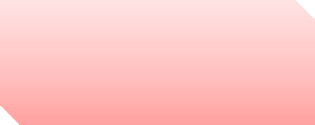 Selectmid(„examination‟,4,4)	IPONLYSelectRound(4562.778,-2)Selectlength(trim(„exam„))Ans.	55.70mina4600	4511.WriteQueryforthefollowingrequirements–	(STUDENT)Id	NAME	STIPEND	SUBJECT	AVERAGE	DIVKARAN	400	PHYSICS	68	1DIVAKAR	450	COMPSC	68	1DIVYA	300	CHEMISTRY	62	2ARUN	350	PHYSICS	63	1SABINA	500	MATHS	70	1JOHN	400	CHEMISTRY	55	2ROBERT	250	PHYSICS	64	1RUBINA	450	MATHS	NULL	NULLVIKAS	500	COMPSC	62	1MOHAN	300	MATHS	57	2GUIDESUBJECT	ADVISORPHYSICS	ALOKCOMPSC	RAJANCHEMISTRY	MANJUMATHS	SMITAHISTORY	KISHORETODISPLAYTHENAMEOFSTUDENT,SUBJECTANDADVISORNAMETODISPLAYTHESTUDENTNAMEANDADVISORALLTHESTUDENTSWHOAREOFFERING EITHER PHYSICS OR CHEMISTRYAns.SelectName,Subject,AdvisorfromStudentS,GuideGwhereS.subject=G.subject;SelectName,AdvisorfromStudentS,GuideGwhereS.subject=G.subjectand S.subject in ('Physics','Chemistry')52DIFFERENCEBETWEENHAVINGANDWHERE%AND_CHARANDVARCHARAns.(1)HAVING–thisclauseisusedwithGROUPBYtofilterthegroupofrecords.Wecanuse aggregate functions with HAVING.WHERE–thisclauseisusedtoapplyconditiononalltherowsoftable.Wecannotuse aggregate functions with WHERE.%isawildcardcharacterusedwithLIKEanditisusedforsubstitutingmultiple characters while matching the pattern. Matching text can be of any length_(underscore)isalsoawildcardcharacterusedwithLIKEbutitsubstituteonlysingle character at given position while matching the pattern. Length will be fixed.RefertoAnswerno.3053OUTPUT–SelectSubstring(„mysqlapplication‟,3,3)Selectinstr(„mysqlapplication‟,‟p‟);	IPONLYSelectround(7756.452,1);Selectround(59999.99,-2);Selectright(„mysqlapplication‟,3);Ans.sql87756.560000Ion